                           Конспект непосредственно - образовательной деятельности с детьми подготовительной к школе группы        с общим недоразвитием речи                  по бисероплетению.       “Новогодний подарок. Снеговик.”с использованием электронных образовательных                  ресурсов.                Педагогические ориентиры:Образовательные задачи:- Совершенствовать у детей навыки техники параллельного  плетения.- Продолжать учить детей ориентироваться в схеме плетения,.- Закреплять у детей знания цифр, умение отсчитывать и нанизывать  нужное количество     бисера.- Закреплять  знания порядкового счёта. Развивающие задачи:-  Развивать глазомер, ориентировку в пространстве, внимание, зрительную память.-  Развивать у детей мелкую моторику пальцев рук и кисти.Воспитательные задачи:- Побуждать у детей желание сделать своими руками подарок к  празднику.    - Воспитывать желание получать радость от выполненной работы.- Продолжать воспитывать интерес к бисероплетениюПредварительная работа: Беседа с детьми о предстоящем новогоднем празднике, чтение сказки В. Сутеева «Снеговик – почтовик», рассматривание новогодних иллюстраций.Оборудование: Проволока 1м, пакетики с разноцветным бисером, схемы плетения на каждого ребенка, подносы для бисера, образец готового снеговика из бисера, проектор, компьютерОрганизация занятия:  Во время беседы педагога с детьми, дети сидят на ковре.  Во время  практической части занятия – за столами, перед каждым ребенком лежит схема и поднос с белым бисером, магнитофон.Педагог:  Ребята, я сегодня шла на работу и вдруг увидела снежинку, которая опустилась   мне на ладошку.  Она мне напомнила о том, что совсем скоро наступит зима.  Вся земля покроется снегом. А еще снежинка напомнила мне о   празднике, который бывает зимой. Вы догадались, что это за праздник?Дети:  Это новый год.Педагог:  А кто  знает стихотворение о новогоднем празднике? (Дети читают стихи, если они затрудняются, стихотворение читает педагог.)Педагог: А вы знаете, ребята, что праздник Новый год стали отмечать у нас в России не так давно. Около 300 лет назад русский царь Петр I издал приказ о том, что отныне каждый год, 1 января все люди должны отмечать новогодний праздник.Слайд №1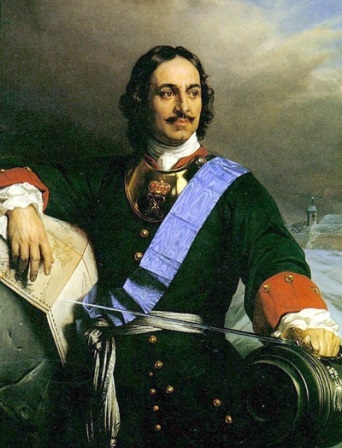  В этот день все будут  веселиться, устраивать гулянья, разжигать костры, петь, танцевать и кататься на санях, а так же дарить друг другу подарки. А еще Петр  указал, чтобы каждая семья на своем дворе наряжала  дерево. Да, да, любое дерево, это позже люди стали украшать новогодними игрушками елку, а в те давние времена вместо елки украшали любое  дерево, растущее во дворе. Как вы думаете,  в те давние времена,  чем люди украшали деревья?Дети: игрушками, конфетами.Педагог: Да, только игрушки были не такие как сейчас стеклянные, это были самодельные игрушки из соломы, ваты,  цветной бумаги, деревянные. На новогодние деревья вешали орехи, конфеты, фрукты и даже овощи.Слайд №2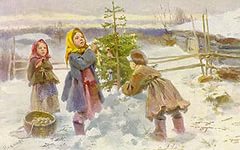        Прошли года, а праздник Новый год так до сих пор и остается самым любимым, долгожданным и весёлым праздником. Слайд №3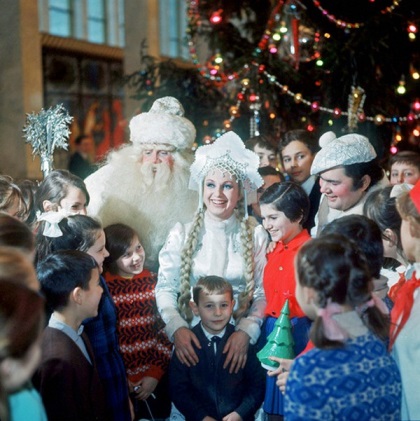  На праздник принято дарить подарки. Давайте и мы с вами сплетём из бисера новогодний подарок, и в Новый год вы подарите его своим родителям. А какой подарок мы будем плести, вы  догадаетесь, отгадав загадку: “Он из снега слеплен ловко,  Три комка и нос - морковка”Дети: Это снеговик. Педагог: Правильно. А вы умеете делать снеговика из снега? Кто расскажет, как надо лепить снеговика? Дети: Чтобы слепить снеговика, надо из снега скатать три комка: большой, поменьше и маленький, поставить их друг на друга  и получиться снеговик. Педагог: А теперь я научу вас плести снеговика из бисера. Мы сплетем с вами вот такого весёлого снеговика.Слайд №4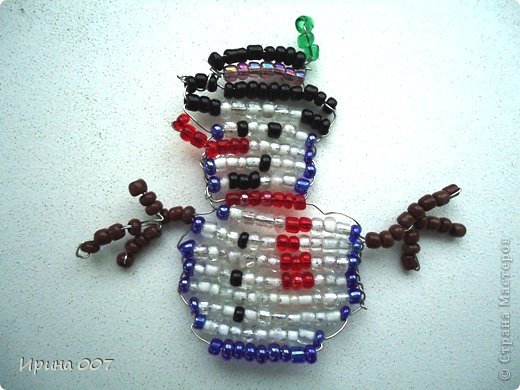 (Педагог показывает готовый образец.) Педагог:  Ребята, какой по цвету бисер, использовали при плетении этого снеговика? Дети: Снеговик сплетён из белого бисера с голубой окантовкой по краям, а шляпа и шарфик у него цветные, они выполнены из синего  и красного бисера.Педагог: Правильно.   Вы сейчас выберите  пакетики с  бисером для шляпы, шарфика и окантовки снеговика.(Педагог помогает детям выбрать нужный по цвету бисер, уточняет  какого цвета бисер они выбрали. Далее дети садятся за рабочие столы.) Педагог: Ребята, давайте вспомним, как надо правильно работать с бисером. Дети: Бисер мелкий и работать с ним надо аккуратно. Его нельзя брать в рот, ставить поднос с бисером под руки, так как он может рассыпаться. С проволокой тоже надо работать осторожно. Нельзя ею махать, так как можно попасть концом проволоки в глаз, нельзя ее брать в рот.Педагог: Вы всё правильно сказали, с бисером и проволокой надо работать аккуратно.  Давайте посмотрим на схему плетения снеговика.Слайд №5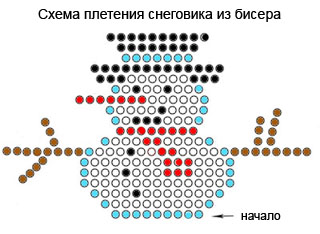  Начинать плетение  будем со шляпы. Посмотрите на первый ряд и сосчитайте, сколько кружочков нарисовано на схеме в первом ряду?  Мы нанизываем нужное количество бисера на левую сторону проволоки, а правой стороной  продеваем  через все одетые бисеринки, «скрещиваем» оба конца проволоки через бисер.Хочу вам напомнить о том, что когда вы будете нанизывать первый ряд, не забудьте, после того как «скрестили» проволоку через бисер, соединить концы проволоки и только после этого опустить  бисер вниз. Тогда ваш первый ряд будет находиться в центре, и концы проволоки будут одной длины.(Во время плетения педагог контролирует работу детей, при необходимости им помогает,   следит за осанкой . После 10 – 15  минут плетения, проводится физкультминутка   «Снеговик».Физкультминутка «Снеговик»Лепим мы снеговика,			           дети имитирует руками, лепку комка. Из пушистого комкаВот какой он первый ком, 			разводят руки в стороны.Вот какой большущий он. Ком второй чуть-чуть поменьше - 		руки вытягивают вперед.Это голова. Шляпа будет из ведра, нос-морковка,  	           кладут руки на голову, показывают “носик”.А глаза, два веселых уголька.                            разводят руки в стороны, поворачиваясь         Вот какой весёлый он. 			           влево - вправо.  Он смеется до ушей. Веселит он малышей. 	                                  хлопают в ладоши. 	Далее дети продолжают работу еще в течении 15 минут. В конце самостоятельной деятельности педагог дает оценку пройденной работе. Педагог: Ребята, сегодня, вы успели сплести шапочку снеговику.  Все шапочки получились разноцветные, яркие, ряды бисера у вас ровные, аккуратные. Снеговик у нас будет большой,  поэтому плести  его мы будем не один день. Завтра мы продолжим плетение, а сейчас давайте поиграем.Игра  «Скульптор и снеговик».Правило игры: Педагог предлагает детям разделиться на пары, один ребёнок – скульптор, другой – снеговик. Под музыку скульптор начинает ваять из снега снеговика, имитируя движения лепки. Задача второго ребёнка показать элементами пантомимы  появление снеговика из снега.